1 неделя 1 День Понедельник1 неделя 1 День Понедельник1 неделя 1 День Понедельник1 неделя 1 День ПонедельникЗАВТРАККаша жидкая молочная из манной крупы (с маслом и сахаром)ОБЕДСалат картофельныйЗАВТРАКБутерброд с маслом (сливочным)ОБЕДСуп картофельный с рыбными фрикаделькамиЗАВТРАККофейный напиток с молокомОБЕДКотлеты Московские (с соусом)ЗАВТРАКБатон нарезнойОБЕДМакаронные изделия отварныеЗАВТРАКПлоды или ягоды свежие (мандарин)ОБЕДКомпот из черной смородиныЗАВТРАКПеченье овсянноеОБЕДХлеб пшеничный,ЗАВТРАКОБЕДХлеб ржано-пшеничный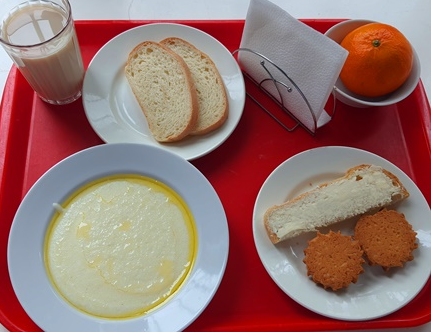 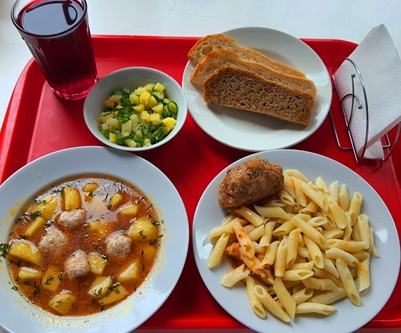 1 неделя 2 День Вторник1 неделя 2 День Вторник1 неделя 2 День Вторник1 неделя 2 День ВторникЗАВТРАКПечень тушеная в соусеОБЕДСалат из свеклы с яблокамиЗАВТРАКМакаронные изделия отварные с масломОБЕДРассольник ленинградскийЗАВТРАКХлеб пшеничныйОБЕДПлов из отварной говядиныЗАВТРАКПлоды или ягоды свежие (яблоки)ОБЕДКомпот из смеси сухофруктовЗАВТРАКЧай с сахаромОБЕДХлеб пшеничный,ЗАВТРАКОБЕДХлеб ржано-пшеничныйЗАВТРАКОБЕДПлоды или ягоды свежие (груша)ЗАВТРАКОБЕДПеченье маковое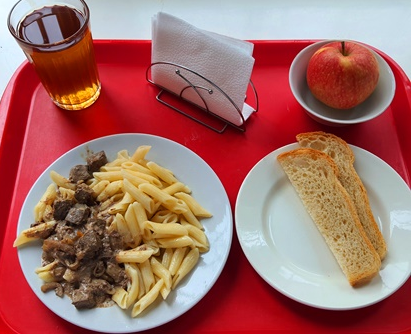 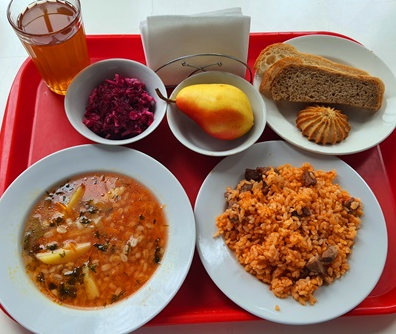 1 неделя 3 День Среда1 неделя 3 День Среда1 неделя 3 День Среда1 неделя 3 День СредаЗАВТРАКРагу из свининыОБЕДСалат из свежих огурцовЗАВТРАККомпот из свежих плодов (вишня)ОБЕДСуп картофельный с бобовымиЗАВТРАКХлеб пшеничныйОБЕДСердце в соусеЗАВТРАКПлоды или ягоды свежие (мандарин)ОБЕДКаша перловая рассыпчатая (с маслом )ЗАВТРАКОБЕДПлоды или ягоды свежие (мандарин)ЗАВТРАКОБЕДХлеб ржано-пшеничныйЗАВТРАКОБЕДХлеб пшеничный,ЗАВТРАКОБЕДКомпот из свежих плодов (яблоки)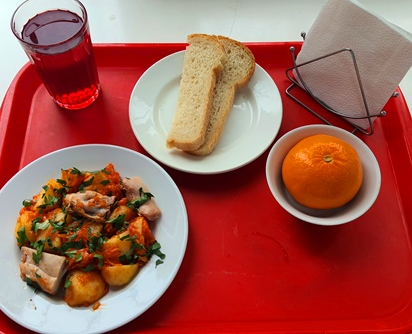 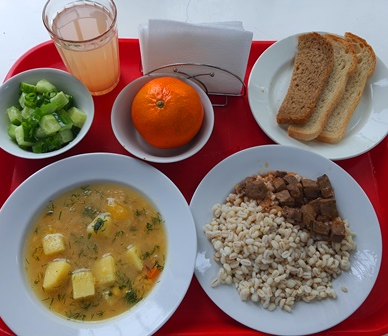 1 неделя 4 День Четверг1 неделя 4 День Четверг1 неделя 4 День Четверг1 неделя 4 День ЧетвергЗАВТРАКОвощи натуральные свежие (помидоры)ОБЕДСалат из моркови с изюмомРыба, запеченная под молочным соусомОБЕДЩи из свежей капусты с картофелемРис отварнойОБЕДГуляш из отварной говядиныКомпот из сухофруктовОБЕДКартофель отварной (с маслом)Хлеб пшеничныйОБЕДКомпот из черной смородиныПлоды или ягоды свежие (груша)ОБЕДХлеб пшеничный,ОБЕДХлеб ржано-пшеничныйОБЕДПлоды или ягоды свежие (банан)ОБЕДПеченье шоколадное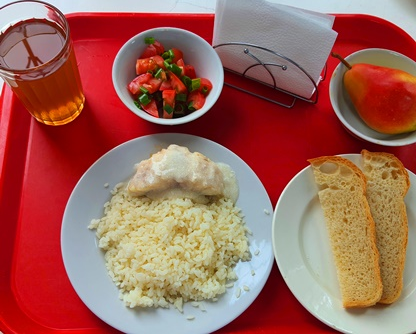 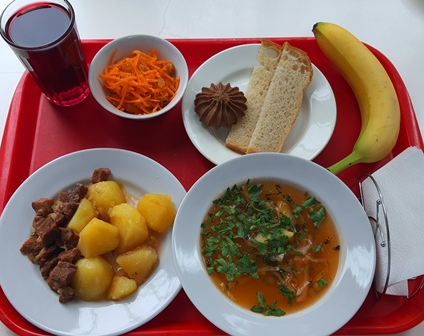 1 неделя 5 День Пятница1 неделя 5 День Пятница1 неделя 5 День Пятница1 неделя 5 День ПятницаЗАВТРАКЗапеканка из творога (с молоком сгущенным)ОБЕДСалат из моркови с яблоками или черносливомЗАВТРАКЧай с сахаромОБЕДБорщ с капустой и картофелемЗАВТРАКБатон нарезнойОБЕДБефстрогановЗАВТРАКПлоды или ягоды свежие (яблоки)ОБЕДКаша гречневая рассыпчатаяЗАВТРАКОБЕДХлеб пшеничный,ЗАВТРАКОБЕДХлеб ржано-пшеничныйЗАВТРАКОБЕДКомпот из свежих плодов (груша)ЗАВТРАКОБЕДПеченье Ягодка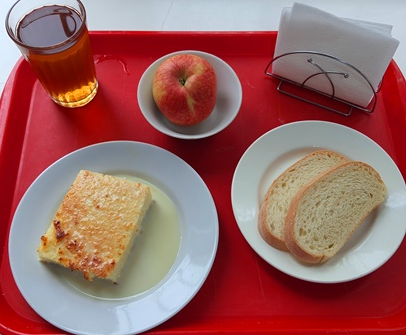 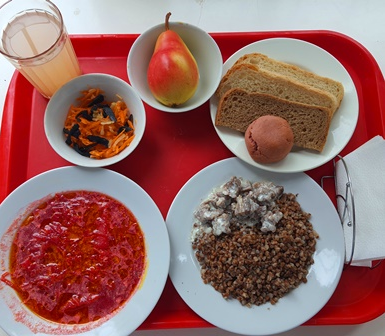 2 неделя 6 День Понедельник2 неделя 6 День Понедельник2 неделя 6 День Понедельник2 неделя 6 День ПонедельникЗАВТРАКСуп молочный с крупой (ячневой, гречневой, перловой, пшеном)ОБЕДСалат картофельный с капустой и кукурузойЗАВТРАКБутерброды с джемом (джем абрикосовый)ОБЕДСуп картофельный с клецкамиЗАВТРАККакао с молокомОБЕДПтица или кролик отварные (с маслом)ЗАВТРАКБатон нарезнойОБЕДКапуста тушеная (из свежей капусты)ЗАВТРАКПлоды или ягоды свежие (мандарин)ОБЕДКомпот из плодов или ягод сушеных (чернослив или изюм)ЗАВТРАКПеченье шоколадноеОБЕДХлеб пшеничный,ЗАВТРАКОБЕДХлеб ржано-пшеничныйЗАВТРАКОБЕДПлоды или ягоды свежие (груша)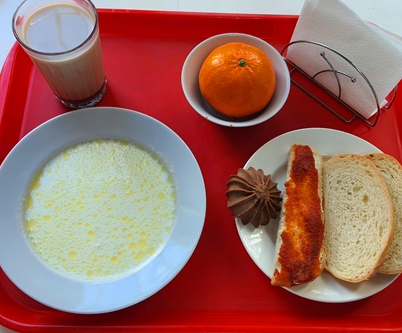 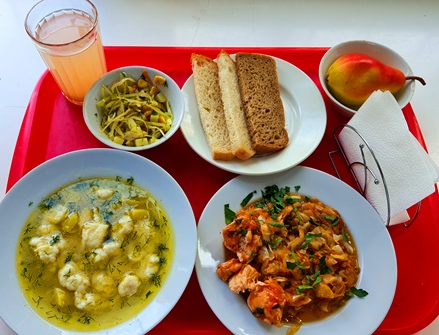 2 неделя 7 День Вторник2 неделя 7 День Вторник2 неделя 7 День Вторник2 неделя 7 День ВторникЗАВТРАКРагу из птицыОБЕДСалат из свежих помидоров и огурцовЗАВТРАКЧай с вареньемОБЕДСуп картофельный с бобовымиЗАВТРАКХлеб пшеничныйОБЕДТефтели 1-й вариантЗАВТРАКПеченье маковоеОБЕДПюре картофельноеЗАВТРАКПлоды или ягоды свежие (яблоки)ОБЕДХлеб ржано-пшеничныйЗАВТРАКОБЕДПлоды или ягоды свежие (груша)ЗАВТРАКОБЕДКомпот из свежих плодов (яблоки)ЗАВТРАКОБЕДХлеб пшеничный,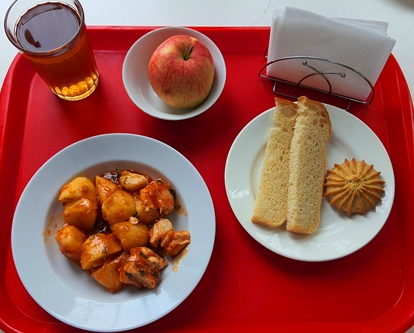 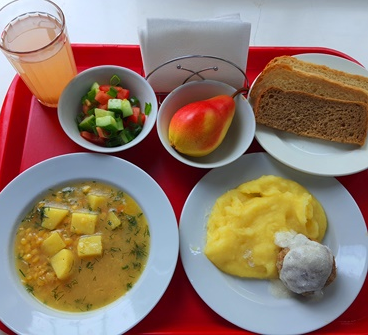 2 неделя 8 День Среда2 неделя 8 День Среда2 неделя 8 День Среда2 неделя 8 День СредаЗАВТРАКПечень по-строгановскиОБЕДСалат из свежих помидоров со сладким перцемЗАВТРАКМакаронные изделия отварные с масломОБЕДЩи по-уральски (с крупой)ЗАВТРАККомпот из черной смородиныОБЕДРыба, запеченная в сметанном соусеЗАВТРАКХлеб пшеничныйОБЕДКомпот из свежих плодов (вишня)ЗАВТРАКПлоды или ягоды свежие (груша)ОБЕДХлеб пшеничный,ЗАВТРАКОБЕДХлеб ржано-пшеничныйЗАВТРАКОБЕДПлоды или ягоды свежие (мандарин)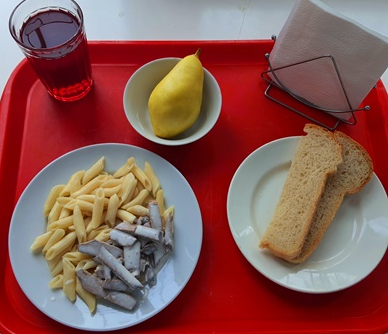 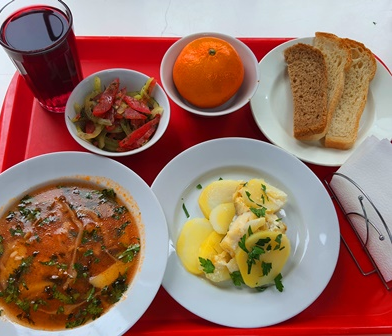 2 неделя 9 День Четверг2 неделя 9 День Четверг2 неделя 9 День Четверг2 неделя 9 День ЧетвергЗАВТРАКОвощи натуральные свежие (помидоры)ОБЕДСалат из цветной капусты, помидоров и зелениЗАВТРАКРыба отварная (с маслом)ОБЕДСуп картофельный с мясными фрикаделькамиЗАВТРАКРис припущенныйОБЕДГуляшЗАВТРАКХлеб пшеничныйОБЕДРагу из овощейЗАВТРАККомпот из свежих плодов (яблоки)ОБЕДКомпот из сухофруктовЗАВТРАКПлоды или ягоды свежие (мандарин)ОБЕДХлеб пшеничный,ЗАВТРАКОБЕДХлеб ржано-пшеничныйЗАВТРАКОБЕДПеченье Ягодка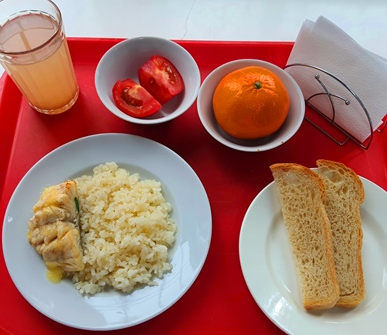 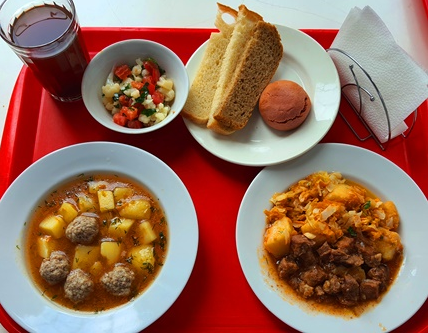 2 неделя 10 День Пятница2 неделя 10 День Пятница2 неделя 10 День Пятница2 неделя 10 День ПятницаЗАВТРАКСердце в соусеОБЕДСалат из белокочанной капусты с яблокамиЗАВТРАККаша перловая рассыпчатая (с маслом )ОБЕДСуп овощнойЗАВТРАКХлеб пшеничныйОБЕДБефстрогановЗАВТРАКЧай с молокомОБЕДМакаронные изделия отварныеЗАВТРАКПлоды или ягоды свежие (яблоки)ОБЕДХлеб пшеничный,ЗАВТРАКОБЕДХлеб ржано-пшеничныйЗАВТРАКОБЕДКомпот из плодов или ягод сушеных (чернослив)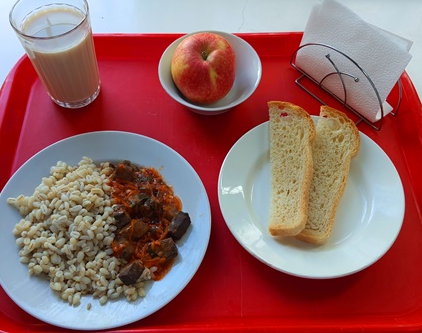 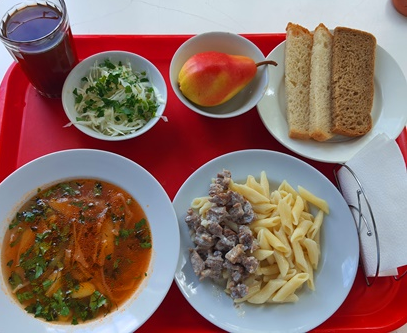 